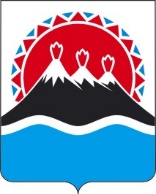 РЕГИОНАЛЬНАЯ СЛУЖБА ПО ТАРИФАМ И ЦЕНАМ КАМЧАТСКОГО КРАЯПОСТАНОВЛЕНИЕг. Петропавловск-КамчатскийО внесении изменений в постановление Региональной службы по тарифам и ценам Камчатского края от 19.10.2022 № 162
«Об утверждении тарифов на услуги по передаче электрической энергии по сетям АО «Петропавловск-Камчатский морской торговый порт» на 2023-2027 годы»В соответствии с Федеральным законом от 26.03.2003 № 35-ФЗ 
«Об электроэнергетике», постановлениями Правительства Российской Федерации от 29.12.2011 № 1178 «О ценообразовании в области регулируемых цен (тарифов) в электроэнергетике», от 14.11.2022 № 2053 «Об особенностях индексации регулируемых цен (тарифов) с 1 декабря 2022 по 31 декабря 2023 и о внесении изменений в некоторые акты Правительства Российской Федерации», постановлением Правительства Камчатского края от 19.12.2008 № 424-П 
«Об утверждении Положения о Региональной службе по тарифам и ценам Камчатского края», протоколом Правления Региональной службы по тарифам и ценам Камчатского края от ХХ.ХХ.2023 № ХХПОСТАНОВЛЯЮ:Внести в приложение 3 к постановлению Региональной службы по тарифам и ценам Камчатского края от 19.10.2022 № 162 «Об утверждении тарифов на услуги по передаче электрической энергии по сетям
АО «Петропавловск-Камчатский морской торговый порт» на 2023-2027 годы» изменения, изложив его в редакции, согласно приложению к настоящему постановлению.2. Настоящее постановление вступает в силу после дня его официального опубликования.Приложение 1к постановлению Региональной службы по тарифам и ценам Камчатского края от ХХ.ХХ.2023 № ХХПриложение 2к постановлению Региональной службы по тарифам и ценам Камчатского края от 19.10.2022 № 162НВВ АО «Петропавловск-Камчатский морской торговый порт»на долгосрочный период регулирования (без учета оплаты потерь) на 2023 – 2027 годы«Приложение 3к постановлению Региональной службы по тарифам и ценам Камчатского края от 19.10.2022 № 162Индивидуальные тарифы на услуги по передаче электрической энергии для взаиморасчетов между ПАО «Камчатскэнерго» и АО «Петропавловск-Камчатский морской торговый порт» на 2023 - 2027 годы».[Дата регистрации]№[Номер документа]Руководитель[горизонтальный штамп подписи 1]М.В. Лопатникова № п/пНаименование сетевой организации в субъекте Российской ФедерацииГодНВВ АО «Петропавловск-Камчатский морской торговый порт» без учета оплаты потерь№ п/пНаименование сетевой организации в субъекте Российской ФедерацииГодтыс. руб.1.АО «Петропавловск-Камчатский морской торговый порт»2023 год1691.АО «Петропавловск-Камчатский морской торговый порт»2024 год5 2251.АО «Петропавловск-Камчатский морской торговый порт»2025 год4 5981.АО «Петропавловск-Камчатский морской торговый порт»2026 год4 7481.АО «Петропавловск-Камчатский морской торговый порт»2027 год4 904Наименование сетевых
организацийГод1 полугодие1 полугодие1 полугодие2 полугодие2 полугодие2 полугодиеНаименование сетевых
организацийГодДвухставочный тарифДвухставочный тарифОдноставочный тарифДвухставочный тарифДвухставочный тарифОдноставочный тарифНаименование сетевых
организацийГодставка за содержание электрических сетейставка на оплату технологического расхода (потерь)Одноставочный тарифставка за содержание электрических сетейставка на оплату технологического расхода(потерь)Одноставочный тарифНаименование сетевых
организацийГодруб./МВт·месруб./МВт·чруб./кВт·чруб./МВт·месруб./МВт·чруб./кВт·чПАО «Камчатскэнерго» и АО «Петропавловск-Камчатский морской торговый порт»20238 628720,0908 628720,090ПАО «Камчатскэнерго» и АО «Петропавловск-Камчатский морской торговый порт»2024972 377702,100991 356792,148ПАО «Камчатскэнерго» и АО «Петропавловск-Камчатский морской торговый порт»2025154 659792,148159 887780,418ПАО «Камчатскэнерго» и АО «Петропавловск-Камчатский морской торговый порт»2026159 887780,418165 117820,433ПАО «Камчатскэнерго» и АО «Петропавловск-Камчатский морской торговый порт»2027165 117820,433170 521850,447